ZEN TUBE SURFACEEen ronde LED opbouw downlighter met een cilindrische aluminium behuizing in de beschikbare kleuren RAL9016 en RAL9005 met een diffusor uit transparant glas met hoogglans refelctor. Het toestel bestaat uit twee delen, een ronde koker die uit het plafond lijkt te komen met aan de zijkant gekoppeld een iets kleinere koker waarin de lichtbron verwerkt zit. De kleinere koker is 270° verstelbaar in verschillende richtingen.Beschikbaar in volgende afmetingen:
Ø90x80x175Beschermingsgraad:	IP20
Levensduur LEDS:		L80B10 60.000h
Lichtkleur:		CRI90 3000K, 4000K
Gradenhoek:		16°/ 24°/ 42°
Certificaten:		ENEC, MacAdam Step2
Verblindingswaarde:	UGR < 21
Garantie:		5 jaar
Accessoires:		High Chromatic LED, Anti-glare honeycomb louver, Elliptical refractor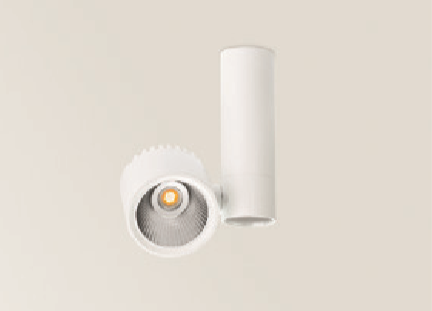 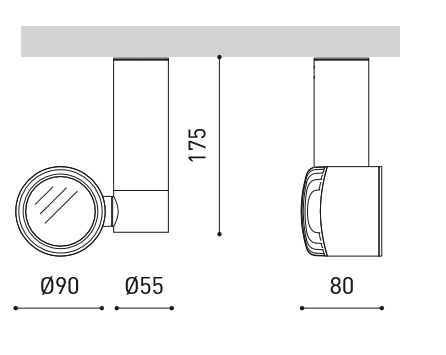 